AG&D Montessori Lifestyle – Pathway through IsolationIt is through mutual aid, sharing and solidarity that we will best get through the current period. For that reason, the AG & D Montessori Lifestyle team will provide caregiversin nursing homes or at home, with initiatives, ideas and practical tools that can be easily drawn from to ease the confinement of the elderly. All were made by professionals in the field or residents of EHPAD themselves and who have offered to share them to the greatest number of people.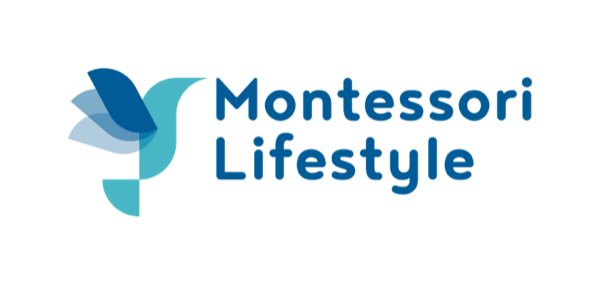 Help people with memory difficulties to keep the essentials in mind!Here are three examples of external aids to install within sight or reach of isolated people to help them understand why they are alone, confined to their room, and why their habits have changed. You can choose one that suits the person's needs and, for example, post it on the wall or put it on the person's table.These tools can meet specific needs for a person and helps prevent or relieve anxiety.Of course, they should be modified according to the situation and needs of each person.Install it preferably after reading it together, with acknowledgement by the person and, if possible, with their help!